Муниципальное бюджетное учреждение дополнительного образования «Жуковская детская школа искусств №2»«Интерес и дисциплина на занятиях хора - важные факторы воспитания ребёнка в школе искусств»Методическое сообщение                             Выполнила: Екатерина Александровна Есипова. Преподаватель теоретическо-хоровых дисциплин.Жуковский,2021г.СодержаниеПояснительная записка Причины потери интереса на занятиях Методы и приёмы развития интереса у детей на занятиях хора Значение внеклассной деятельности Роль дисциплины во время занятий хораПояснительная запискаНаверняка все преподаватели за время своей педагогической деятельности неоднократно задавались вопросом «Почему дети иногда утрачивают интерес к занятиям музыкой, и в следствии этого бросают учебу в школе?». Ведь поступая в музыкальную школу все они имеют огромное желание и интерес к миру музыки. Куда исчезает этот огонёк в глазах дальше? А ведь бывает и так, что человек занимается долгое время  с малых лет, а потом резко бросает и больше не возвращается к занятиям. Как же добиться сохранения стремления занятий музыкой на всю жизнь у каждого ученика? Благодаря интересу ребёнок становится активным, сосредоточенным, послушным, серьёзным - становится тем «мягким материалом» из которого можно лепить. Ему становятся под силу даже трудные задачи, с которыми он будет справляться. В этом интересе и заключается сложная функция преподавателя.Причины потери интереса на занятиях хораИнтерес как первооснова музыкального воспитания, как обязательное условие занятий музыкой рассматривается многими музыкантами. Выдающийся композитор, педагог и пропагандист Д.Б.Кабалевский развитие интереса к музыке считает главной задачей музыкального образования, без решения которой невозможно достичь успеха на этом поприще. Проблема формирования и развития интереса к музыкальным занятиям является, несомненно, одной из главных задач в работе преподавателя и особенно актуальной в настоящее время. Ведь педагог музыкальной школы в современном мире – чуть ли не единственный человек, открывающий двери в мир настоящей музыки.  К сожалению современные дети почти не знакомы с классической музыкой, они не ходят на классический концерты. Человек начинает любить то, что он чаще всего слышит. А в наше воемя он с раннего детства потребляет продукцию средств массовой информации, которая зачастую не приобщает к культуре и искусству, а имеет развлекательную направленность. В современном мире для педагога музыкальной школы приобщение ребёнка к музыкальному классическому искусству является более сложной задачей, чем в прежние времена, ведь теперь ребёнок познаёт его, прежде всего на занятиях в музыкальной школе. Отношение к музыке у ребёнка на начальном этапе обучения чаще всего формируется через его отношение к музыкальным занятиям. Если ребёнок не любит музыкальные занятия, сложно заинтересовать его музыкой. Поэтому так важно увлечь ученика с самых первых уроков музыки (в данном случае хоровых уроках).Не редки, однако, случаи, когда ребёнок теряет интерес к занятиям и в самом процессе обучения. Ведь большинство детей, когда только приходят в школу, проявляют это желание учиться, познавать новое. Поэтому стоит говорить о том, как сохранить и развить этот интерес и в дальнейшем. В природе каждого ребёнка впереди познания всегда идёт интерес.Итак, каковы же причины потери интереса в процессе занятий?1 причина – подмена интереса занимательностью. Когда мы занимаемся с детьми и пытаемся их заинтересовать при помощи игр, то не всегда получается достичь обучающего эффекта. Педагог просто занимает детей – таким образом создаёт иллюзию обучения и интереса. Ведь как только игра отодвинется на второй план, то детям сразу же станет скучно.2 причина – формализация обучения. Данное понятие можно раскрыть следующим образом: преподаватель даёт то или иное упражнение и не объясняет его цели, задачи, то, для чего необходимо его выполнять. Таким образом дети не понимают, каким должен быть результат, они выполняют это задание формально. Ведь когда преподаватель объясняет учащимся цель упражнения, его значение в репетиции, то таким образом она разговаривает с детьми на профессиональном языке, они начинают чувствовать себя профессионалами, и вследствие этого у ребят сразу повышает интерес.3 причина – медленное ведение занятия. Детям становится скучно, когда время пауз превышает время работы, когда они не загружены мыслительным или физическим действием. Ведь когда учащиеся увлечены, они не ждут окончания урока, а забывают о времени. Причиной скуки может являться и лёгкий материал, с которым дети быстро справляются. 4 причина – скучная атмосфера в классе. Необходимо не забывать, что дети проецируют состояние преподавателя. Поэтому на занятиях необходимо быть в хорошем настроении и чаще улыбаться, тогда атмосфера будет доброй и направлена на позитив. Методы и приёмы развития интереса у детей на занятиях хораНа занятиях с подготовительным, младшим и среднем хорах большой интерес будет вызывать игра, как форма занятия. Всем известно, что именно она стимулирует активность детей. Д.Б.Кабалевский говорил : «Игра может служить разным целям: только лишь развлечь - тогда ее место скорее на перемене, чем на уроке. Если ж увлечь чем-либо важным и нужным, тогда она (игра) становится ценнейшим элементом урока, особенно в младших классах». Но применяя данную форму занятия преподаватель должен не забывать о главной цели - игровые приемы должны способствовать обучению и воспитанию ученика. Необходимо подбирать такие задания, которые будут не только увлекать детей, но и помогать преодолевать трудности и идти к поставленной цели урока. У каждого преподавателя, который работает с детьми, наверняка есть упражнения-игры на различные виды деятельности. Возьмём дыхание.. Упражнение «шарик». Чтобы дети поняли, в какое место берётся дыхание, необходимо объяснить, что у них в животике находится шарик. И когда они берут дыхание носиком, то он внутри у них надувается. Ничего страшного, если не у всех получится с первого раза. Очень нравится ребятам, когда преподаватель у многих проверит, насколько упругий у них надулся шарик. А далее он начинает сдуваться со звуком «ссс». Сначала они пробуют все вместе, а после этого можно провести соревнование - у кого дольше он будет сдуваться.Так же в соревновательном формате интересно будет упражнение «машинка». Дыхание берётся так же в животик. И со звуком «бр» «едут» кто дальше.«Насос». Учащиеся должны представить себя в роли насоса. При вдохе они поднимают согнутые в локтях руки на уровне груди, а при выдохе делают движение вниз, будто надувают шину этим самым насосом.Далее упражнения на дикцию:В качестве упражнений на дикцию стоит использовать различные по уровню сложности скороговорки. Их можно пропевать на одной ноте, либо использовать «музыкальные скороговорки» - некие небольшие попевки. Чтобы детям было интересно, необходимо так же провести соревнования, у кого лучше получиться пропеть или проговорить скороговорки в быстром темпе.В качестве примера скороговорки-распевки я предлагаю:«Белые бараны били в барабаны, без разбора били, лбы себе разбили»«Ехал Грека через реку, видит Грека в реке рак. Сунул Грека руку в реку, рак за руку Грека «цап»!»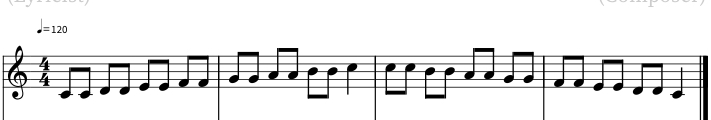 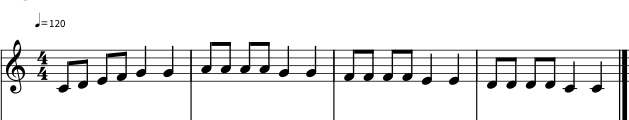 Таким образом каждый преподаватель может придумывать различные упражнения-игры, чтобы заинтересовать детей в их выполнении. Так же стоит сказать об эмоциональной составляющей. Ведь если руководитель будет безэмоционально объяснять детям о выполнении той или иной задачи, не будет пользоваться методом сравнения музыки с каким-либо явлением или предметом из жизни детей, то ребята не откликнутся. Например, если ученики поют колыбельную, то преподаватель должен говорить нежным, ласковым голосом, в его объяснениях должны звучать слова: «мама», «тепло», «уют», «объятия». Тогда дети будут эмоционально напитаны этой энергией.Следующим важным фактором развития интереса у детей на занятиях хора является репертуар. Его важно выбрать не только интересным для учеников, но так же и способствующим для развития и усвоения определенных навыков пения. У каждого возраста есть своя определенная психика и восприятие мира, физические, технические, вокальные  навыки.  От этого и стоит отталкиваться при подборе репертуара. Не стоит давать лёгкие произведения, так как учащиеся не будут развиваться, и им будет скучно. Но и сложный репертуар не всегда идёт на пользу. Детям будет трудно справиться с ним, если этого не позволяют их физические возможности или не сформированные навыки. Тогда ученики будут чувствовать себя неполноценными певцами, в следствии чего интерес будет утрачен.  Я предлагаю иметь всегда одно-два произведения, где участвует шумовой оркестр, или где присутствуют не доставляющие дискомфорта во время пения танцевальные движения, или использование реквизита доя раскрытия музыкального образа и т.д.. Значение внеклассной деятельностиВнеклассная деятельность – это деятельность учащихся вне уроков, в свободное от занятий время, выполняемая вместе с педагогом. Данное понятие можно разделить на 2 вида.К первому  виду относится концертная и конкурсная деятельность коллектива. Все мы знаем по своему опыту из детства и юности, что без концертов, конкурсов наши занятия были бы не интересны. Это действительно так. Без активного участия в концертной и конкурсной деятельности, без выездных выступлений у детей теряется стимул занятий. Именно на таких мероприятиях учащиеся и их руководители обмениваются опытом, слушая других конкурсантов и выступающих. Если коллектив занимает какое-либо призовое место, то этот стимул вырастает до высоких пределов, и дети заряжаются энергией для дальнейших занятий. Второй вид внеклассной деятельности – совместное времяпровождение.  Сюда можно отнести:Поход в театр/кинотеатр Посещение концертовАктивный вид отдыха. В зимний период времени – катание на коньках, тюбингах, санках, ледянках. В тёплое время – пикник на природе, катание на велосипедах.Совместные прогулки в паркахВстреча в школе с настольными играмиПоездка в профильный лагерьНеобходимо не забывать, что хор – это не просто сбор  поющих людей, но и коллектив (в данном случае детей), который должен быть сплоченным, который должен общаться между собой и учиться быть в социуме.Роль дисциплины во время занятий хораХор - это не только развитие музыкальных способностей ребёнка, это формирование личности в первую очередь. А одним из главных компонентов этого непростого процесса является дисциплина. Она важна ребёнку не только на уроках хора, но и в повседневной жизни. Благодаря дисциплине у детей появляется ответственность. Но как выработать ее у всех детей?Как было сказано ранее, хор - это большой единый коллектив. Когда дети маленькие, за их дисциплиной следят родители. Но если мы возьмём к примеру старший хор, то в этом возрасте ученики должны сами за собой следить и себя контролировать, должны становиться ответственными за себя и ближнего.Чтобы дети чувствовали себя ответственными и дисциплинированными, а так же одним коллективом, где каждый отвечает друг за друга, я продемонстрирую на примере старшего хора роли учащихся в хоре и их обязанности. Староста хора. Он всегда знает, кто и по каким причинам не сможет прийти на занятие или опоздает. О всех объявлениях и новостях рассказывает и напоминает всему хору. Следит за главными по партиям.Заместитель старосты хора. Те же обязанности, если староста заболел или по какой-либо другой причине не может присутствовать на хоре.Ответственные за  партии. Два ответственных человека за партию альтов и два ответственных за партию сопрано. Учат произведения вне урока  с детьми, которые плохо их выучили.Таким образом становится ясно, что интерес и дисциплина на занятиях хора являются важной и неотъемлемой частью работы. Каждый преподаватель должен помнить об этом и стараться добросовестно выполнять свои функции.